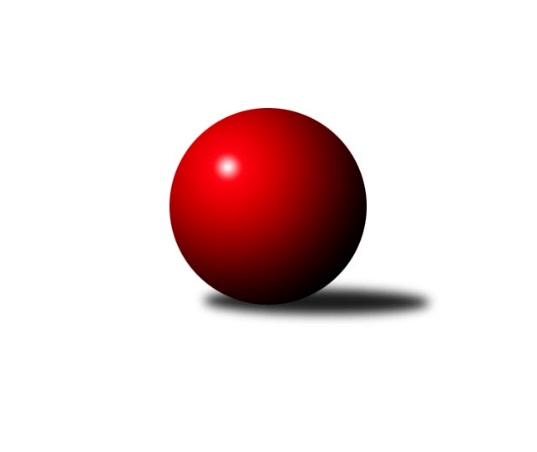 Č.8Ročník 2015/2016	14.11.2015Nejlepšího výkonu v tomto kole: 2547 dosáhlo družstvo: TJ Sokol Sedlnice ˝B˝Krajský přebor MS 2015/2016Výsledky 8. kolaSouhrnný přehled výsledků:TJ Frenštát p.R.˝A˝	- KK Minerva Opava ˝B˝	6:2	2366:2315	8.0:4.0	14.11.TJ Spartak Bílovec ˝A˝	- TJ Sokol Sedlnice ˝B˝	1:7	2435:2547	4.0:8.0	14.11.TJ VOKD Poruba ˝A˝	- TJ Sokol Bohumín˝C˝	5:3	2464:2371	7.0:5.0	14.11.SKK Ostrava B	- TJ Opava ˝C˝	5.5:2.5	2461:2401	7.0:5.0	14.11.KK Hranice ˝A˝	- Kuželky Horní Benešov	4:4	2491:2532	7.0:5.0	14.11.TJ Sokol Bohumín ˝B˝	- TJ VOKD Poruba ˝B˝	7:1	2512:2337	10.0:2.0	14.11.Tabulka družstev:	1.	TJ VOKD Poruba ˝A˝	8	6	0	2	42.5 : 21.5 	54.0 : 42.0 	 2381	12	2.	SKK Ostrava B	8	6	0	2	42.0 : 22.0 	52.0 : 44.0 	 2490	12	3.	KK Minerva Opava ˝B˝	8	5	1	2	34.5 : 29.5 	48.5 : 47.5 	 2385	11	4.	TJ Sokol Sedlnice ˝B˝	8	5	0	3	35.0 : 29.0 	47.5 : 48.5 	 2465	10	5.	TJ VOKD Poruba ˝B˝	8	4	2	2	35.0 : 29.0 	45.0 : 51.0 	 2426	10	6.	TJ Spartak Bílovec ˝A˝	8	4	0	4	30.0 : 34.0 	46.0 : 50.0 	 2497	8	7.	KK Hranice ˝A˝	8	3	1	4	32.0 : 32.0 	56.0 : 40.0 	 2409	7	8.	TJ Frenštát p.R.˝A˝	8	3	1	4	26.5 : 37.5 	44.0 : 52.0 	 2320	7	9.	TJ Sokol Bohumín˝C˝	8	3	0	5	34.0 : 30.0 	52.5 : 43.5 	 2405	6	10.	TJ Sokol Bohumín ˝B˝	8	3	0	5	30.0 : 34.0 	47.5 : 48.5 	 2387	6	11.	TJ Opava ˝C˝	8	2	0	6	22.0 : 42.0 	39.0 : 57.0 	 2402	4	12.	Kuželky Horní Benešov	8	1	1	6	20.5 : 43.5 	44.0 : 52.0 	 2414	3Podrobné výsledky kola:	 TJ Frenštát p.R.˝A˝	2366	6:2	2315	KK Minerva Opava ˝B˝	Zdeněk Bordovský	 	 212 	 176 		388 	 1:1 	 394 	 	193 	 201		Jan Král	Jaroslav Petr	 	 206 	 211 		417 	 2:0 	 389 	 	194 	 195		Jan Strnadel	Petr Bábíček	 	 223 	 192 		415 	 2:0 	 370 	 	185 	 185		Karel Vágner	Milan Kučera	 	 204 	 189 		393 	 1:1 	 392 	 	205 	 187		Jana Martínková	Jiří Petr	 	 200 	 201 		401 	 2:0 	 370 	 	172 	 198		Petr Frank	Martin Grejcar	 	 198 	 154 		352 	 0:2 	 400 	 	218 	 182		Tomáš Králrozhodčí: Nejlepší výkon utkání: 417 - Jaroslav Petr	 TJ Spartak Bílovec ˝A˝	2435	1:7	2547	TJ Sokol Sedlnice ˝B˝	Karel Šnajdárek	 	 198 	 213 		411 	 1:1 	 414 	 	204 	 210		Michaela Tobolová	David Binar	 	 194 	 203 		397 	 1:1 	 406 	 	209 	 197		Barbora Janyšková	Filip Sýkora	 	 207 	 185 		392 	 0:2 	 446 	 	226 	 220		Klára Tobolová	Tomáš Binar	 	 218 	 219 		437 	 2:0 	 406 	 	199 	 207		Renáta Janyšková	Vladimír Štacha	 	 190 	 210 		400 	 0:2 	 444 	 	217 	 227		Rostislav Kletenský	Milan Binar	 	 210 	 188 		398 	 0:2 	 431 	 	216 	 215		Stanislav Brejcharozhodčí: Nejlepší výkon utkání: 446 - Klára Tobolová	 TJ VOKD Poruba ˝A˝	2464	5:3	2371	TJ Sokol Bohumín˝C˝	Jan Žídek	 	 222 	 207 		429 	 1:1 	 396 	 	232 	 164		Lucie Bogdanowiczová	Jiří Kratoš	 	 201 	 188 		389 	 1:1 	 393 	 	187 	 206		Václav Kladiva	Petr Oravec	 	 226 	 217 		443 	 2:0 	 403 	 	205 	 198		Alfréd Hermann	Jan Míka	 	 212 	 167 		379 	 1:1 	 385 	 	199 	 186		Jaroslav Klus	Rostislav Bareš	 	 212 	 214 		426 	 2:0 	 381 	 	185 	 196		Pavel Plaček	Martin Skopal	 	 200 	 198 		398 	 0:2 	 413 	 	205 	 208		Karol Nitkarozhodčí: Nejlepší výkon utkání: 443 - Petr Oravec	 SKK Ostrava B	2461	5.5:2.5	2401	TJ Opava ˝C˝	Zdeněk Kuna	 	 214 	 202 		416 	 2:0 	 376 	 	213 	 163		Josef Matušek	Tomáš Polášek	 	 201 	 193 		394 	 1:1 	 380 	 	185 	 195		Rudolf Tvrdoň	Jan Polášek	 	 211 	 209 		420 	 2:0 	 397 	 	207 	 190		Jana Tvrdoňová	Lenka Pouchlá	 	 214 	 195 		409 	 0:2 	 425 	 	227 	 198		Břetislav Mrkvica	Michal Blinka	 	 194 	 210 		404 	 1:1 	 405 	 	191 	 214		Dana Lamichová	Daneš Šodek	 	 211 	 207 		418 	 1:1 	 418 	 	201 	 217		Tomáš Valíčekrozhodčí: Nejlepší výkon utkání: 425 - Břetislav Mrkvica	 KK Hranice ˝A˝	2491	4:4	2532	Kuželky Horní Benešov	Jaroslav Ledvina	 	 207 	 212 		419 	 1:1 	 417 	 	217 	 200		Jaromír Martiník	Zdeňka Terrichová	 	 199 	 192 		391 	 2:0 	 386 	 	198 	 188		David Schiedek	Dalibor Vinklar	 	 191 	 200 		391 	 0:2 	 431 	 	221 	 210		Jana Martiníková	Jiří Terrich	 	 216 	 217 		433 	 2:0 	 418 	 	207 	 211		Jaroslav Lakomý	Petr Pavelka st	 	 205 	 191 		396 	 0:2 	 437 	 	219 	 218		Vlastimil Kotrla	Anna Ledvinová	 	 233 	 228 		461 	 2:0 	 443 	 	221 	 222		Martin Weissrozhodčí: Nejlepší výkon utkání: 461 - Anna Ledvinová	 TJ Sokol Bohumín ˝B˝	2512	7:1	2337	TJ VOKD Poruba ˝B˝	Libor Krajčí	 	 207 	 201 		408 	 2:0 	 382 	 	188 	 194		Richard Šimek	Lubomír Richter	 	 173 	 172 		345 	 0:2 	 412 	 	209 	 203		Lukáš Trojek	Jozef Kuzma	 	 215 	 216 		431 	 2:0 	 407 	 	198 	 209		Antonín Chalcář	Martina Honlová	 	 223 	 211 		434 	 2:0 	 376 	 	191 	 185		Jaroslav Hrabuška	Lada Péli	 	 221 	 219 		440 	 2:0 	 378 	 	186 	 192		Roman Klímek	Jaromír Piska	 	 213 	 241 		454 	 2:0 	 382 	 	189 	 193		Libor Žílarozhodčí: Nejlepší výkon utkání: 454 - Jaromír PiskaPořadí jednotlivců:	jméno hráče	družstvo	celkem	plné	dorážka	chyby	poměr kuž.	Maximum	1.	Tomáš Binar 	TJ Spartak Bílovec ˝A˝	431.75	297.8	134.0	5.4	4/4	(438)	2.	Filip Sýkora 	TJ Spartak Bílovec ˝A˝	426.25	305.8	120.4	6.8	3/4	(457)	3.	Rostislav Kletenský 	TJ Sokol Sedlnice ˝B˝	426.20	295.0	131.2	6.4	5/6	(444)	4.	Karel Šnajdárek 	TJ Spartak Bílovec ˝A˝	424.44	288.4	136.1	6.1	4/4	(454)	5.	Lenka Pouchlá 	SKK Ostrava B	421.67	292.3	129.3	6.3	3/4	(426)	6.	Zdeněk Kuna 	SKK Ostrava B	420.38	288.4	132.0	6.2	4/4	(444)	7.	Anna Ledvinová 	KK Hranice ˝A˝	418.93	285.8	133.1	3.8	3/4	(461)	8.	Lada Péli 	TJ Sokol Bohumín ˝B˝	418.60	285.5	133.1	5.0	4/4	(444)	9.	Michal Blinka 	SKK Ostrava B	418.58	291.2	127.4	4.7	4/4	(431)	10.	Stanislav Brejcha 	TJ Sokol Sedlnice ˝B˝	417.33	293.6	123.7	6.1	5/6	(435)	11.	Tomáš Polášek 	SKK Ostrava B	417.31	287.8	129.5	7.3	4/4	(439)	12.	Martin Weiss 	Kuželky Horní Benešov	417.15	286.3	130.9	5.5	5/5	(445)	13.	David Binar 	TJ Spartak Bílovec ˝A˝	416.75	287.6	129.1	5.9	4/4	(438)	14.	Martin Skopal 	TJ VOKD Poruba ˝A˝	416.25	286.5	129.8	6.0	2/3	(429)	15.	Richard Šimek 	TJ VOKD Poruba ˝B˝	415.78	285.3	130.4	5.1	6/6	(445)	16.	Michaela Tobolová 	TJ Sokol Sedlnice ˝B˝	414.72	287.0	127.7	5.6	6/6	(436)	17.	Adéla Sobotíková 	TJ Sokol Sedlnice ˝B˝	414.25	293.0	121.3	5.3	4/6	(436)	18.	Dalibor Vinklar 	KK Hranice ˝A˝	413.85	283.1	130.8	5.5	4/4	(445)	19.	Petr Pavelka st 	KK Hranice ˝A˝	411.87	284.0	127.9	4.7	3/4	(459)	20.	Renáta Janyšková 	TJ Sokol Sedlnice ˝B˝	411.50	292.1	119.4	7.9	6/6	(440)	21.	Karol Nitka 	TJ Sokol Bohumín˝C˝	411.17	288.3	122.9	5.2	5/5	(448)	22.	Daneš Šodek 	SKK Ostrava B	410.75	283.5	127.3	4.1	4/4	(438)	23.	Jan Míka 	TJ VOKD Poruba ˝A˝	410.50	272.4	138.1	2.6	3/3	(456)	24.	Břetislav Mrkvica 	TJ Opava ˝C˝	409.47	283.6	125.9	5.6	5/5	(434)	25.	Jana Martiníková 	Kuželky Horní Benešov	409.45	290.9	118.6	10.3	5/5	(431)	26.	Vladimír Hudec 	KK Hranice ˝A˝	408.06	287.1	120.9	6.8	4/4	(439)	27.	Tomáš Valíček 	TJ Opava ˝C˝	407.95	282.7	125.3	8.9	5/5	(454)	28.	Petr Frank 	KK Minerva Opava ˝B˝	407.92	280.2	127.8	7.7	6/6	(442)	29.	Vladimír Štacha 	TJ Spartak Bílovec ˝A˝	407.67	290.2	117.5	8.1	4/4	(430)	30.	Jaroslav Klus 	TJ Sokol Bohumín˝C˝	406.90	282.7	124.2	6.4	5/5	(416)	31.	Vlastimil Kotrla 	Kuželky Horní Benešov	406.85	286.9	120.0	7.8	5/5	(451)	32.	Josef Matušek 	TJ Opava ˝C˝	406.85	288.7	118.2	7.1	5/5	(443)	33.	Pavel Šmydke 	TJ Spartak Bílovec ˝A˝	406.63	280.9	125.8	6.8	4/4	(421)	34.	Tomáš Král 	KK Minerva Opava ˝B˝	406.22	279.4	126.8	6.2	6/6	(480)	35.	Antonín Chalcář 	TJ VOKD Poruba ˝B˝	405.87	277.9	127.9	6.7	5/6	(411)	36.	Jaromír Martiník 	Kuželky Horní Benešov	405.55	276.2	129.4	6.3	5/5	(430)	37.	Jaroslav Hrabuška 	TJ VOKD Poruba ˝B˝	405.10	288.7	116.4	8.2	5/6	(424)	38.	Jaromír Piska 	TJ Sokol Bohumín ˝B˝	404.75	286.3	118.5	7.1	4/4	(454)	39.	Jan Pavlosek 	SKK Ostrava B	402.11	285.3	116.8	6.8	3/4	(408)	40.	Jiří Kratoš 	TJ VOKD Poruba ˝A˝	401.44	279.8	121.6	5.3	3/3	(442)	41.	Barbora Janyšková 	TJ Sokol Sedlnice ˝B˝	401.17	285.1	116.1	7.5	6/6	(423)	42.	Jana Martínková 	KK Minerva Opava ˝B˝	400.80	270.6	130.2	3.9	5/6	(454)	43.	Rostislav Bareš 	TJ VOKD Poruba ˝A˝	400.75	288.6	112.1	10.9	2/3	(426)	44.	Lukáš Trojek 	TJ VOKD Poruba ˝B˝	400.72	285.7	115.0	10.7	6/6	(419)	45.	Jiří Petr 	TJ Frenštát p.R.˝A˝	399.25	278.9	120.4	8.7	5/5	(431)	46.	Pavel Plaček 	TJ Sokol Bohumín˝C˝	399.13	280.5	118.6	6.9	4/5	(416)	47.	Petr Bábíček 	TJ Frenštát p.R.˝A˝	398.55	282.5	116.1	6.4	5/5	(438)	48.	Jaroslav Petr 	TJ Frenštát p.R.˝A˝	398.35	277.3	121.1	7.8	5/5	(428)	49.	Rudolf Tvrdoň 	TJ Opava ˝C˝	398.25	281.3	117.0	9.0	5/5	(451)	50.	Alfréd Hermann 	TJ Sokol Bohumín˝C˝	398.20	279.6	118.6	8.0	5/5	(416)	51.	Jan Strnadel 	KK Minerva Opava ˝B˝	398.06	277.6	120.4	6.1	6/6	(432)	52.	Libor Krajčí 	TJ Sokol Bohumín ˝B˝	397.65	276.4	121.3	8.4	4/4	(421)	53.	Martina Honlová 	TJ Sokol Bohumín ˝B˝	395.31	275.9	119.4	8.5	4/4	(442)	54.	Libor Žíla 	TJ VOKD Poruba ˝B˝	394.75	284.5	110.3	10.3	4/6	(417)	55.	Roman Klímek 	TJ VOKD Poruba ˝B˝	394.73	280.8	113.9	8.5	5/6	(425)	56.	Lucie Bogdanowiczová 	TJ Sokol Bohumín˝C˝	394.58	278.0	116.6	9.3	4/5	(424)	57.	Pavel Hrabec 	TJ VOKD Poruba ˝A˝	394.50	279.5	115.0	8.5	2/3	(418)	58.	Jozef Kuzma 	TJ Sokol Bohumín ˝B˝	394.00	267.8	126.3	6.3	4/4	(435)	59.	Václav Kladiva 	TJ Sokol Bohumín˝C˝	393.80	278.4	115.4	10.0	5/5	(415)	60.	Jaroslav Lakomý 	Kuželky Horní Benešov	393.40	270.4	123.1	10.4	5/5	(418)	61.	Jan Král 	KK Minerva Opava ˝B˝	392.80	272.5	120.3	7.1	5/6	(479)	62.	Jan Stuš 	TJ Sokol Bohumín˝C˝	392.33	289.1	103.3	10.6	4/5	(433)	63.	Václav Boháčík 	TJ Opava ˝C˝	391.38	281.1	110.3	11.7	4/5	(428)	64.	Jan Žídek 	TJ VOKD Poruba ˝A˝	390.58	271.5	119.1	5.3	2/3	(430)	65.	Jiří Terrich 	KK Hranice ˝A˝	389.75	278.8	110.9	9.4	4/4	(450)	66.	Petr Oravec 	TJ VOKD Poruba ˝A˝	388.39	266.8	121.6	6.9	3/3	(443)	67.	Milan Kučera 	TJ Frenštát p.R.˝A˝	387.00	280.4	106.6	10.0	4/5	(427)	68.	Zdeněk Bordovský 	TJ Frenštát p.R.˝A˝	386.85	278.1	108.8	10.3	5/5	(435)	69.	Michal Bezruč 	TJ VOKD Poruba ˝A˝	383.17	263.7	119.5	6.2	2/3	(402)	70.	Jaroslav Ledvina 	KK Hranice ˝A˝	382.33	269.1	113.3	10.8	4/4	(419)	71.	Ladislav Míka 	TJ VOKD Poruba ˝A˝	381.50	279.0	102.5	10.0	2/3	(397)	72.	Lubomír Richter 	TJ Sokol Bohumín ˝B˝	381.13	260.2	120.9	8.3	3/4	(395)	73.	Martin Grejcar 	TJ Frenštát p.R.˝A˝	348.73	251.5	97.2	14.5	5/5	(393)		Rostislav Klazar 	TJ Spartak Bílovec ˝A˝	438.00	304.0	134.0	5.0	1/4	(438)		Zdeněk Štohanzl 	KK Minerva Opava ˝B˝	416.50	291.3	125.3	8.3	2/6	(427)		Jan Polášek 	SKK Ostrava B	414.25	295.5	118.8	6.8	2/4	(425)		Tomáš Binek 	TJ Frenštát p.R.˝A˝	413.00	281.5	131.5	4.5	2/5	(428)		Zdeněk Mžik 	TJ VOKD Poruba ˝B˝	413.00	292.5	120.5	6.5	2/6	(445)		Miroslav Makový 	TJ Frenštát p.R.˝A˝	413.00	300.0	113.0	7.0	1/5	(413)		Vojtěch Turlej 	TJ VOKD Poruba ˝B˝	411.67	291.0	120.7	8.3	3/6	(424)		Klára Tobolová 	TJ Sokol Sedlnice ˝B˝	411.00	283.3	127.8	5.8	2/6	(446)		Milan Binar 	TJ Spartak Bílovec ˝A˝	407.33	288.7	118.7	5.0	1/4	(438)		Miroslav Složil 	SKK Ostrava B	405.50	283.1	122.4	3.3	2/4	(413)		Zdeňka Terrichová 	KK Hranice ˝A˝	401.00	279.3	121.8	7.8	2/4	(408)		René Světlík 	TJ Sokol Bohumín ˝B˝	399.00	269.0	130.0	6.0	1/4	(399)		Dana Lamichová 	TJ Opava ˝C˝	397.00	276.7	120.3	6.0	3/5	(412)		Jana Tvrdoňová 	TJ Opava ˝C˝	396.11	271.7	124.4	6.6	3/5	(439)		Antonín Fabík 	TJ Spartak Bílovec ˝A˝	393.17	281.4	111.8	8.2	2/4	(412)		Jiří Koloděj 	SKK Ostrava B	391.00	275.0	116.0	1.0	1/4	(391)		Petr Schwalbe 	TJ Opava ˝C˝	388.50	275.0	113.5	11.5	2/5	(407)		Renáta Smijová 	KK Minerva Opava ˝B˝	388.33	267.7	120.7	6.3	3/6	(395)		David Juřica 	TJ Sokol Sedlnice ˝B˝	386.33	273.3	113.0	7.0	3/6	(406)		Helena Martinčáková 	TJ VOKD Poruba ˝B˝	385.50	270.0	115.5	11.5	2/6	(397)		Miroslav Procházka 	Kuželky Horní Benešov	384.08	275.8	108.3	8.6	3/5	(427)		Karel Vágner 	KK Minerva Opava ˝B˝	383.67	276.7	107.0	13.3	3/6	(396)		Oldřich Tomečka 	KK Minerva Opava ˝B˝	383.00	278.0	105.0	6.0	1/6	(383)		Petr Pavelka ml 	KK Hranice ˝A˝	380.00	264.0	116.0	8.0	1/4	(380)		David Schiedek 	Kuželky Horní Benešov	379.00	262.5	116.5	7.5	2/5	(386)		Emil Rubáč 	TJ Spartak Bílovec ˝A˝	378.00	275.0	103.0	8.0	1/4	(378)		Stanislav Sliwka 	TJ Sokol Bohumín ˝B˝	366.00	268.0	98.0	16.0	1/4	(366)Sportovně technické informace:Starty náhradníků:registrační číslo	jméno a příjmení 	datum startu 	družstvo	číslo startu21044	Josef Matušek	14.11.2015	TJ Opava ˝C˝	8x18799	Jan Žídek	14.11.2015	TJ VOKD Poruba ˝A˝	7x16579	Petr Bábíček	14.11.2015	TJ Frenštát p.R.˝A˝	8x19195	Jan Strnadel	14.11.2015	KK Minerva Opava ˝B˝	8x14960	Petr Oravec	14.11.2015	TJ VOKD Poruba ˝A˝	8x
Hráči dopsaní na soupisku:registrační číslo	jméno a příjmení 	datum startu 	družstvo	Program dalšího kola:9. kolo21.11.2015	so	9:00	Kuželky Horní Benešov - TJ Frenštát p.R.˝A˝	21.11.2015	so	9:00	TJ VOKD Poruba ˝B˝ - SKK Ostrava B	21.11.2015	so	9:00	TJ Sokol Sedlnice ˝B˝ - TJ VOKD Poruba ˝A˝	21.11.2015	so	9:00	KK Minerva Opava ˝B˝ - TJ Spartak Bílovec ˝A˝	21.11.2015	so	10:00	TJ Sokol Bohumín˝C˝ - TJ Sokol Bohumín ˝B˝	21.11.2015	so	13:00	TJ Opava ˝C˝ - KK Hranice ˝A˝	Nejlepší šestka kola - absolutněNejlepší šestka kola - absolutněNejlepší šestka kola - absolutněNejlepší šestka kola - absolutněNejlepší šestka kola - dle průměru kuželenNejlepší šestka kola - dle průměru kuželenNejlepší šestka kola - dle průměru kuželenNejlepší šestka kola - dle průměru kuželenNejlepší šestka kola - dle průměru kuželenPočetJménoNázev týmuVýkonPočetJménoNázev týmuPrůměr (%)Výkon2xAnna LedvinováHranice A4612xJaromír PiskaBohumín B112.264542xJaromír PiskaBohumín B4542xAnna LedvinováHranice A112.184611xKlára TobolováSedlnice B4462xPetr OravecVOKD A112.084431xRostislav KletenskýSedlnice B4443xLada PéliBohumín B108.84402xMartin WeissKuželky HB4432xJan ŽídekVOKD A108.534291xPetr OravecVOKD A4432xMartin WeissKuželky HB107.8443